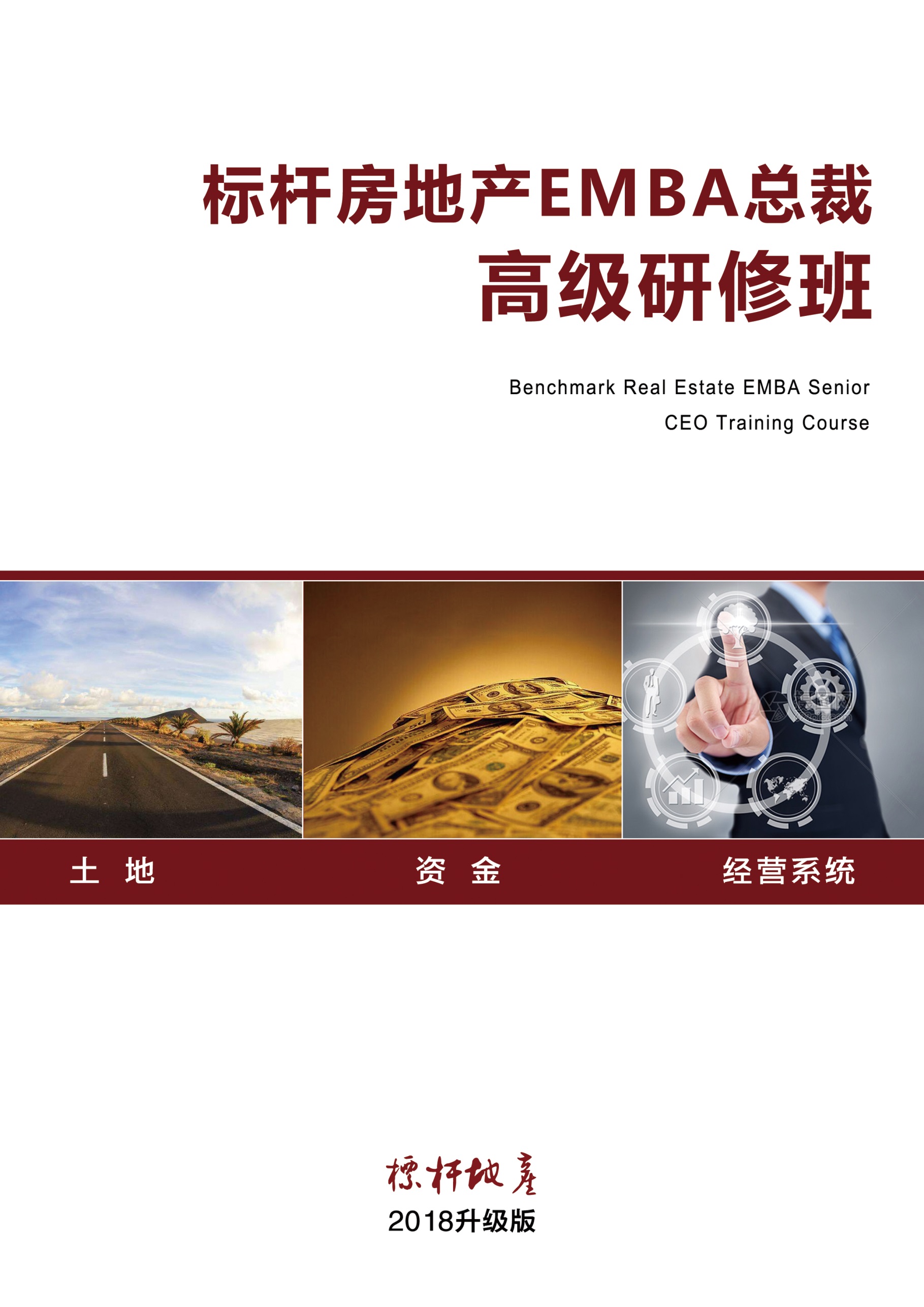 ◆项目背景 发展型房企业绩承压生存堪忧 ◆全球货币通缩              ◆中国经济转型             ◆新型政商关系建立◆需求下滑与供给侧改革      ◆居民举债能力日趋见顶     ◆房地产调控政策连续稳定◆房地产融资渠道不断收窄    ◆楼市洗牌，大开发商时代开启                        如何多渠道低成本的获取土地？如何多渠道低成本的获取资金？如何打通企业生命通道提升盈利能力？已经成为摆在当下发展型房企面前的三大命题 百年学府沉淀、十年地产耕耘 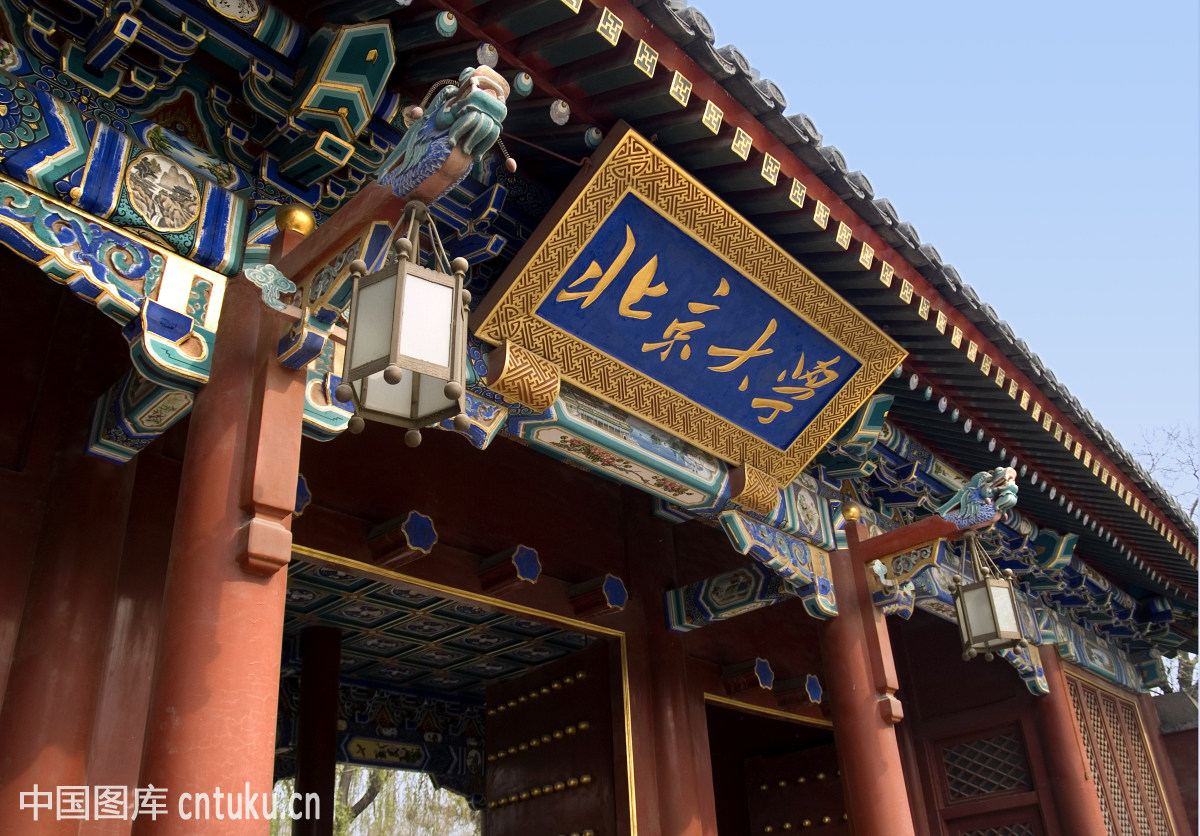 2008年高景亚太布局房地产培训业务、先后在山东、河南、河北等省开设房地产专业培训课程。2014年北大秉承兼容并包的学术思想，在国内首开先河，根植于房地产细分行业，以标杆企业高管为教学主体，开设《北京大学标杆房地产全流程精细化管理研修班》打造了房地产总裁培训行业第一品牌。2016年原项目高管联合万科、万达、恒大、碧桂园等标杆企业高管共同成立了高景亚太房地产智力服务平台，为房企提供培训、咨询、金融等全方位服务。2018年项目再度全新升级，以解决企业三大问题（土地、资金、盈利能力）为核心，以提高企业净资产收益率为目标，全新升级为《标杆地产EMBA高级总裁研修班》倾力打造国内最实用的房地产培训项目。◆项目收益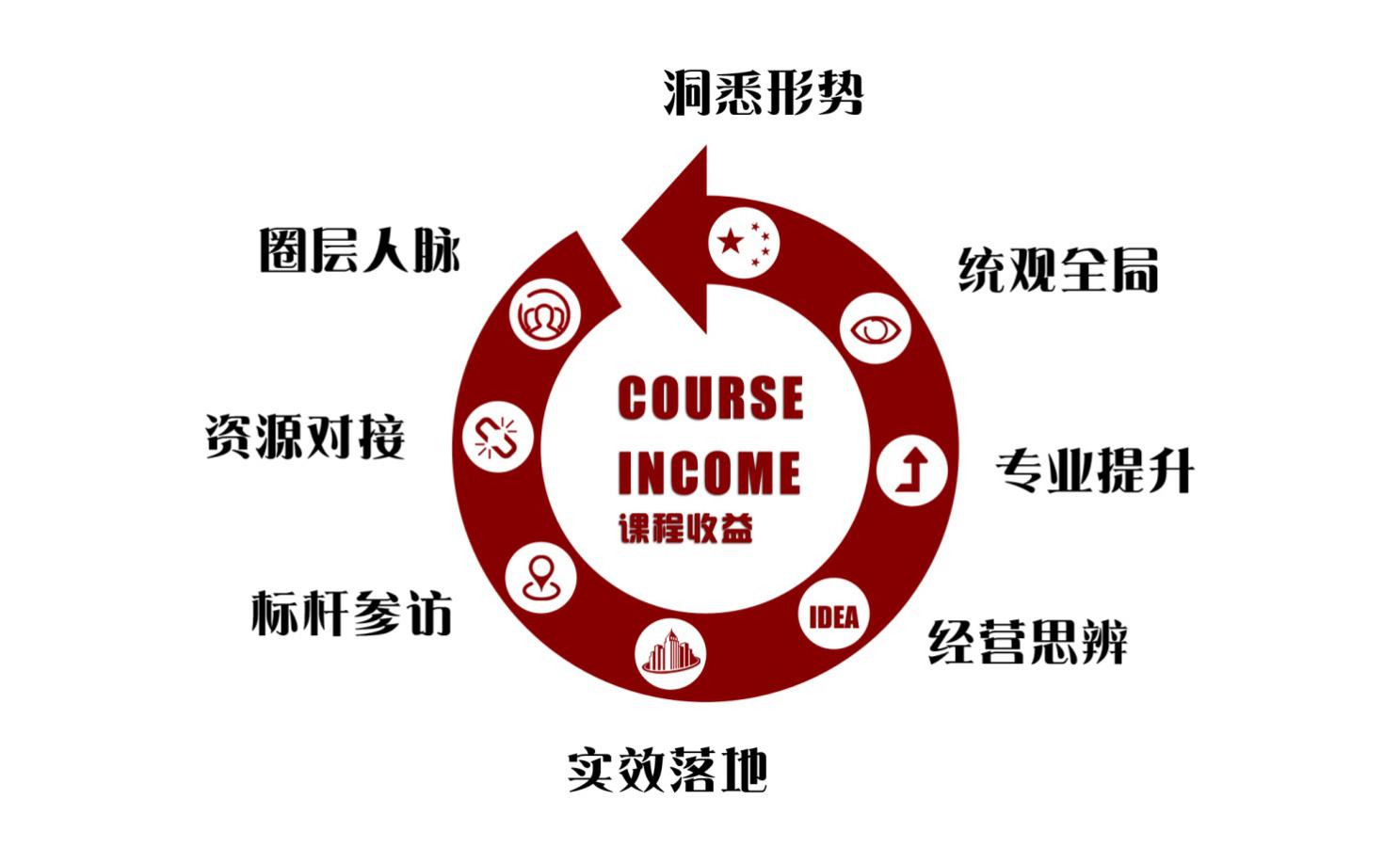 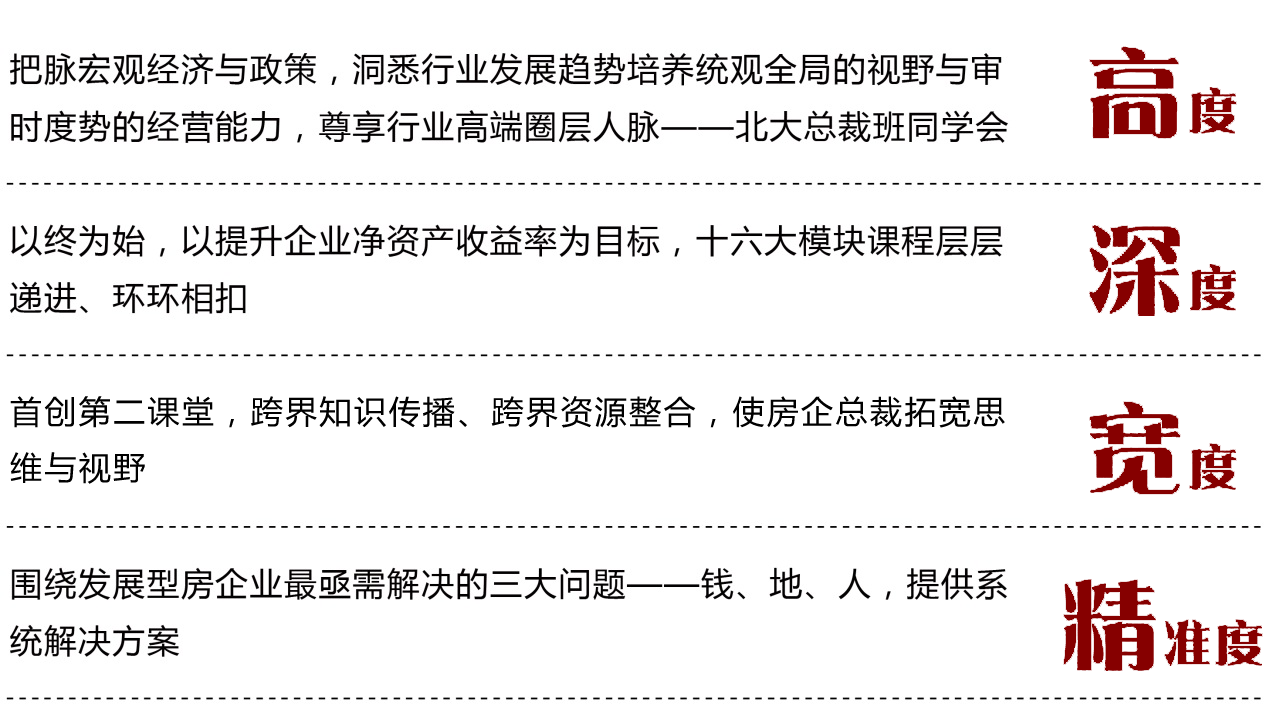 ◆课程内容顺应新时期宏观经济与政策形势，围绕房地产行业三大关键要素——钱、地、人和企业盈利能力关键指标——净资产收益率（ROE）提升逻辑，全新打造房地产企业全流程管理知识体系，并结合标杆企业实战经验锻造房地产企业家实战运营能力，培养房地产顶层管理梯队。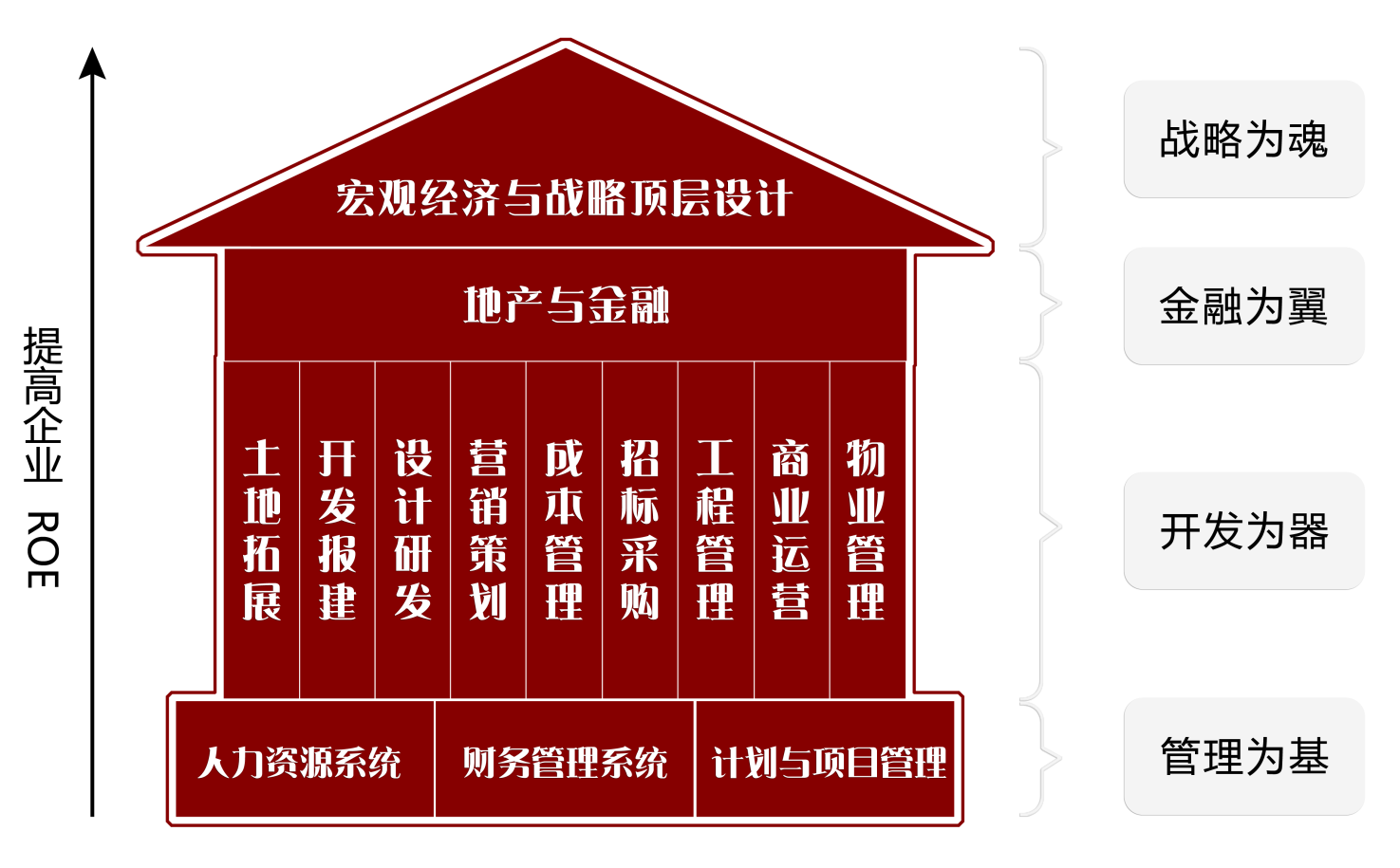 ◆课程大纲◆资源对接		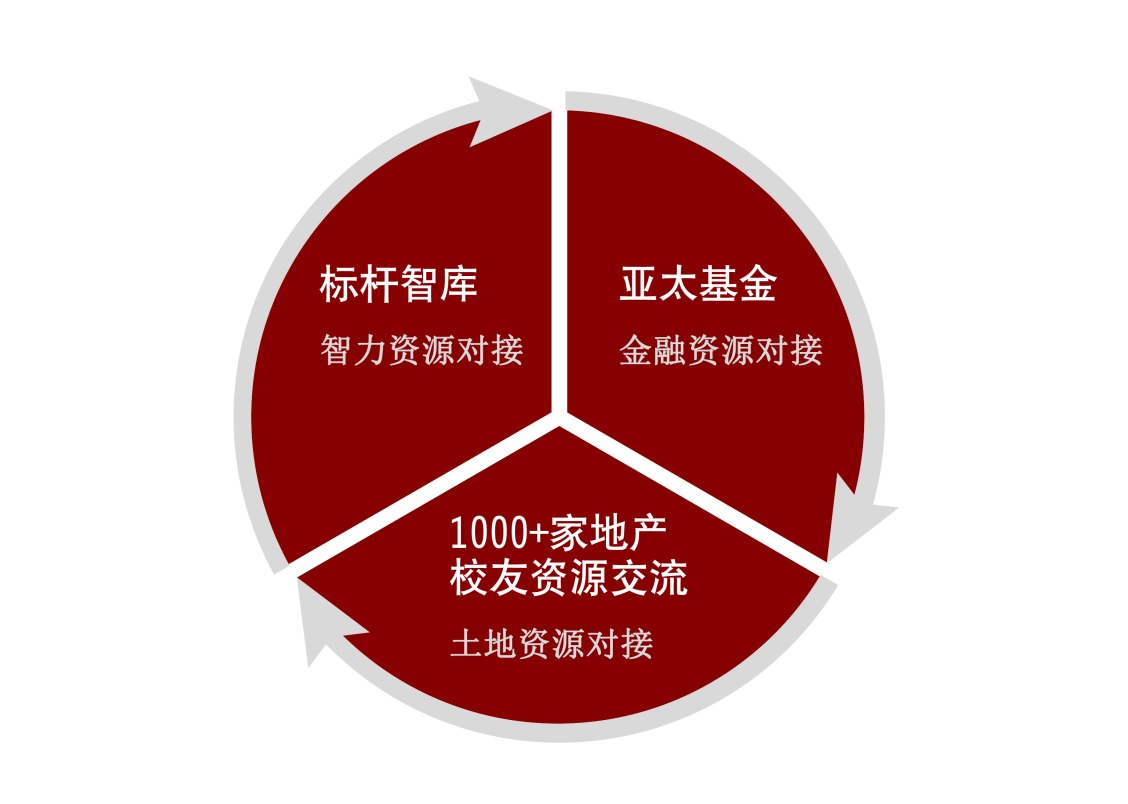 智力资源对接                                                                              平台联合万达、万科、恒大、碧桂园等核心高管成立标杆智库团队，针对学员企业进行一对一专业指导。金融资源对接                                                                              平台成立亚太房地产专项基金，投资优质的学员企业，整合300家房产金融资源线上、线下交流对接。土地资源对接                                                                              1000+家北大房地产企业家校友社群资源、线上土地信息互动。课后项目合作路演，现场对接土地信息。◆授课师资（部分）	以上师资均为部分拟请，具体会根据老师时间有所相应调整，以实际上课通知为准。◆传统总裁班与标杆地产平台的区别◆招生对象5年以上房地产开发投资的成长性企业具备创新型项目的新型企业转型升级的品牌企业成熟品牌的优秀企业 注：本班只限地产开发企业及政府相关单位学员参加。◆教务信息学制：1年，每个月上一次课，一次课2天学费：人民币9.8万元/人（包括：报名费、学费、书本资料费、教学管理费、拓展培训费、证书费）学习期间的食宿费、交通费及国内外考察费自理。教学模式：课程分享+案例分析+落地策略和疑难沟通+考察参观授课地点：北京、学员项目联系老师：张老师 15801019329 （微信同号）联系电话：010-80533351邮    箱：pkuyxb@163.com    137198858@qq.com北大研修网：http://www.pkupxw.org/◆课程剪影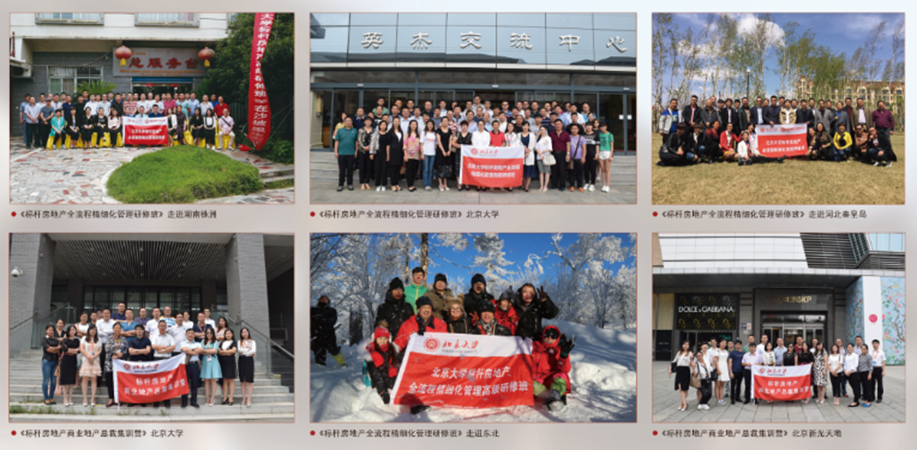 ◆部分学员感言来到北大标杆地产班学习，每堂课都是一种享受。每次课程邀请的嘉宾教授都具有深厚的功底和渊博的知识，在课堂上旁征博引、幽默风趣的精彩授课，不仅带给我如文化盛宴般的享受，感受他们在专业领域治学严谨、富有创新探索精神的同时，让我分享了他们在整个地产领域各种问题的深入思考和独到见解以及长期积累的知识硕果，极大地丰富和拓展了自己的知识视野、思维方式，对于自己在今后的工作实践和生活中进一步解放思想，开拓创新，丰富工作方式方法，积极面对新形势新挑战，具有重要指导价值。同时学院也成立了同学会，更能帮助同学之间建立友谊，进行资源整合。                ——香港铜锣湾集团    侯子剑北大标杆地产的学习，使公司和个人都很得到很大收益。课程的安排即有宏观的战略思维，也有业界大咖引领的深入探讨和交流，我们的企业从中学习到很好的经验。班级还成立了同学会，学员之间建立了深厚的友谊，同学们之间的友谊达到了优势共享。感谢标杆地产这么好的学习平台，今后我会十分珍惜这个平台和学习的机会，不断充实自己，提高自己，和同学们共同学习，共同进步。  ——河南御都集团    蒋海涛一晃到北大标杆地产班学习一年多了，在这段时间里最大的感触就是各位教务老师对工作认真负责的精神和对学员企业学习需求有求必应的态度，还有各专业老师渊博的专业知识，我们所学到的专业知识在企业管理实践中得到了验证，实操及落地性非常强。我在这里收获了知识，还结识了很多来自全国各地的好朋友。感谢各位老师的辛勤付出！感谢北大标杆地产平台给我们创造的这么好的学习机会！    ——河北新东方房地产开发有限公司    刘毅公司决定派高管学习地产，三所大学中我们选择了北大标杆班。实践证明我们的决定非常正确，一是班级学习氛围好，组织极有特色;二是课程所选择安排的老师很好，我们受益良多;学习中还结交了近百名优秀的同学，互相学习相互启迪。相信这两年时间我们一定收获满满！——山东世纪泰华集团   王亮行曾有过MBA及房地产总裁班学习经历，从没有像北大标杆课程这样感觉接地气。标杆班课程安排比较专业、务实，也与时俱进，能及时结合政策更新。北大标杆地产班在给学员提供学习与交流平台的同时，也给学员企业创造了成长发展机会与空间。    ——天津盛世联行     沈楷然没上标杆地产班之前，一直想找一个平台系统学习一下房地产管理知识，然后就是偶然的机会进入了这个班级。通过对房地产开发一个全流程的学习，收益良多：一是对房地产开发流程的系统掌握能力更强了，对房地产开发的节点知识理解更透彻了。在这里，大部分教师传授的都是百战总结出来的经验，实操性特别强；二是站在了政策的前沿上，每次国家相关政策的出台，班级课题组均能第一时间安排学习解读解惑；三是收获了一群志同道合的朋友，在以后的事业发展中可以互相指点、相互合作，未来的一切大有可为。       ——广西纳川房地产开发有限公司   郑志中来到北大标杆地产班， 教学内容上的精心编排，二课的丰富多彩，优秀企业的参访学习，体现了组织上的高度重视和良苦用心。授课的老师们都是其研究领域的前沿代表，他们思想观念和意识境界推陈出新，既有引人深思的深厚学理，又有催人奋进的人生智慧。深邃的理论、跳动的思维浸润着我们的心智，陶冶着我们的胸怀，一些独特的新颖的观点也给了我们心灵的启迪，也给了我们人脉的共享平台，让我收获了真挚的同窗情，感悟频生。感谢北大能提供一个这么好的学习平台。让我把学到的能以最快的速度鉴于实践中！——山东烟台昊麟地产 王乐芬北京大学标杆房地产EMBA总裁高级研修班 地点：北京大学                              联系人：张老师 15801019329（微信同号）标杆地产之“战略篇”标杆地产之“战略篇”宏观经济形势全球货币通缩与房地产调控政策的关系外汇储备与房地产调控政策的关系城市化率对房地产市场的周期影响“长期看人口”对房地产影响的因素 “十九”大后房地产走势分析“两会”后对中国房地产的政策影响一带一路的机遇与挑战房地产长效机制研判与发展商机战略顶层设计房地产战略与商业模式创新新时期房地产企业战略转型的五大机遇企业盈利能力顶层设计“十”字法打造全局的掌控能力和科学的经营思维战略转型下的组织变革与经营团队再造新形式下房地产战略调整与变革大并购时代下的组织变革与班子建设文旅地产风口的升级转型策略标杆地产之“金融篇”标杆地产之“金融篇”新常态下金融地产转型趋势与模式创新房地产金融与资产证券化房地产轻资产管理模式与创新产业地产与PPP融资融资的风险控制与税务筹划资本管理与资产管理(商业地产投融资与资产管理) PE-私募股权投资基金的运作原理海外地产投资开发与基金管理物业并购重组政策与操作实务深度解析企业并购重组政策与操作实务深度解析房地产企业并购重组实务深度剖析中小企业资本运营与上市分析房地产基金、融资租赁和不良资产处置标杆地产之“开发篇”标杆地产之“开发篇”土地拓展房企投资布局战略及拿地模式创新最新土地政策与城市更新机遇土地拓展模式与投资地块研判项目并购合作开发操作实务及税务筹划产业/文旅/特色小镇/田园综合体项目土地研判及投资策略区域深耕型房企土地拓展模式与策略标杆房企土地拓展策略借鉴及法律风险防范开发报建房地产开发项目报建类相关政策法规分析报批报建策略、技巧及公共关系开发报建工作流程及各环节解析报建工作典型难点及技术处理五大证照报建剖析与快速取得技巧技术独立系统的报建技巧和策略不同类型开发企业实际关注的报建节点房地产企业开发报建团队建设设计研发多项目运营模式下的规划设计管控要点项目设计全流程精细化管控技巧产品标准化体系建设与产品创新不同业态项目规划设计管控基于客户需求视角的住宅产品力提升方案规划设计阶段成本优化的关键点管控爆品项目打造的核心步骤与成本管控地产新时期的住宅产品新技术、新材料应用营销策划董事长营销思维革命品牌定位及新居住系统打造营销战略设计、战术跟进及项目持续热销的密码项目定位的决策工具房地产企业营销策划能力重塑短期内快速实现颠覆性业绩提升的五大利器疑难杂症项目解套到热销策略标杆项目营销案例分享成本管理房地产企业工程合同管理及案例解析  地产企业签证变更管理及案例解析  房地产企业工程预结算管理及案例解析 房地产企业工程档案管理及案例解析   房地产企业招标采购管理   房地产企业全成本管理及案例解析标杆案例分享工程管理建筑工程全程精细化管理解析工程总承包全过程管理实务及法律风险防范工程质量通病防治与分析装配式建筑施工管理房地产项目竣工验收、交付及维修管理精装修项目全程系统管理、痛点分析及防控标杆样板项目参访及案例分享商业管理100座万达广场完美经营20大武器解密标杆商业地产项目招商运营解码城市综合体定位、招商销售与经营全程解密商业地产全程36个风险点深度解析商业地产项目定位规划要点及招商策略商业地产开发全流程与商业街运营管理商业地产项目开发经营模式的解析商业地产投融资与资产管理物业管理“互联网+”在物业管理领域的应用智能物业信息平台及管理体系建设物业服务模式创新物业与客户关系的建立与维系物业企业战略转型与落地实务物业服务品质提升实战案例分享标杆物业多种经营模式探讨与案例分享五星物业服务设计与客户触点的品质管控标杆地产之“管理篇”标杆地产之“管理篇”计划运营房地产集团管控、项目管控与开发流程管理房地产企业快速开发与运营管理构建以现金流为主线的计划运营体系计划运营与组织绩效激励制度、流程建设与管理构建高效的运营会议体系三级计划体系构建实务及各层级计划管控要点标杆企业计划节点管控案例分享项目管理不确定项目环境下的项目管理运营与管控公司战略与项目战略的结合华为公司项目管理的成功与失败借鉴项目实施与监控重要关键要点单项目管理的流程（42个过程）项目管理六步一法项目管理中主要干系人管理项目管理的三维分析法人力资源房地产组织发展房地产人力资源管理定位基于组织发展的房地产HR管理架构房地产人力资源战略、人才能力规划房地产管控与流程房地产HR规划房地产企业招聘管理人才培养房地产企业绩效管理战略地图与KPI落地财务管理房地产企业的生命密码—如何保持持续成长从财务的视角切入—该地产项目能赚钱吗读懂财务三张表比营销策略更重要财务分析—如何撬劢房企的“阿基米德”整体规划，实现税负下降 10%～30%融资拿地税务规划与风险管理开发阶段税务规划与税务风险管理如何解决土地增值税清算问题如何顺利实现房地产项目清算注销如何化解税务稽查危机第二课堂第二课堂团队拓展：高尔夫、羽毛球、赛艇、爬山等团队活动。专业分享：区块链、众筹、海外投资、比特币、专业法律等。资源对接：定期举办房地产人才、土地、金融、项目等资源对接会。研讨会：不定期举办行业热点研讨会，邀请业内大咖共话行业未来。分类讲师资历介绍学术类董志勇北京大学经济学院党委书纪学术类冯  科北京大学经济研究所所长学术类张  辉北京大学经济学院副院长学术类林  坚北京大学城市与环境学院教授学术类张  延北京大学经济学院教授学术类易宪容原中国社科院金融研究所金融发展室主任政策类仇保兴国务院参事、原住建部副部长政策类秦  红住建部政策研究中心研究员政策类乔润令国家发改委城市和小城镇改革发展中心副主任政策类陈  淮建设部政策研究中心主任、中国城乡建设经济研究所所长政策类刘志峰中国房地产协会会长行业类陈  平万达集团副总裁，万达商学院院长行业类任志强原华远地产董事长行业类张昌祥原万达集团区域总经理，律腾集团董事长行业类张凯胜原龙湖集团商业副总经理行业类叶杨春原万科地产营销高管、资深营销总监行业类高  剑万科集团建筑研究中心总策划师行业类张  斌华为大学项目管理教授行业类孟晓苏中房集团理事长行业类毛大庆优客工厂创始人行业类刘玲琳原华侨城集团高管行业类David陈越秀地产董事行业类王亚平泛海集团商业总经理、副总裁项目传统总裁班标杆地产平台学员构成缺少学员定位，各种行业都有专注于地产开发企业，只对政府、地产、金融机构高管开放上课方式纯课堂讲授课堂讲授+项目参访+课后辅导课程模块基于老师安排课程，系统性弱紧跟房地产开发全流程和管理全流程，层层递进、环环相扣课后活动同学自发偶尔组织每次课程组织主题性同学联谊会、总裁沙龙、同学互助沙龙等聚会同学会同学自发组织同学会，彼此单方面寻找合作机会项目组发起组织俱乐部，整合政界、学界、教育界、地产界资源为学员打造立体互动平台标杆智库辅导不组织整合行业内专家组成行业智库为学员企业战略规划、商业模式设计、营销管理、规范经营体系等做深度辅导产业资源对接不组织经常举办小型沙龙为产业链之间合作交流嫁接平台项目诊断不组织根据企业需要组织学者、专家、操盘手为学员项目做诊断投融资对接不组织项目组联合银行、保险、基金、信托等金融机构为学员企业投融资提供对接服务姓   名性    别出生年月民   族最高学历专    业手机号码单位电话单位传真现任职务担任年限年年E—MAIL身份证号码单位名称单位网址单位地址邮政编码经营范围资产规模年营业额员工人数学习目标兴趣、爱好文体特长学习经历工作经历您是通过什么途径了解到本招生信息的：□报纸(注明名称):                  □杂志(注明名称):                 □我院网站□其它网站(注明名称):              □我院刊物（院报、院刊等）        □媒体报道□信件                             □其它(注明情况)：□朋友推荐(如推荐人为我院老学员,请务必注明:推荐人姓名   所属班级)您是通过什么途径了解到本招生信息的：□报纸(注明名称):                  □杂志(注明名称):                 □我院网站□其它网站(注明名称):              □我院刊物（院报、院刊等）        □媒体报道□信件                             □其它(注明情况)：□朋友推荐(如推荐人为我院老学员,请务必注明:推荐人姓名   所属班级)您是通过什么途径了解到本招生信息的：□报纸(注明名称):                  □杂志(注明名称):                 □我院网站□其它网站(注明名称):              □我院刊物（院报、院刊等）        □媒体报道□信件                             □其它(注明情况)：□朋友推荐(如推荐人为我院老学员,请务必注明:推荐人姓名   所属班级)您是通过什么途径了解到本招生信息的：□报纸(注明名称):                  □杂志(注明名称):                 □我院网站□其它网站(注明名称):              □我院刊物（院报、院刊等）        □媒体报道□信件                             □其它(注明情况)：□朋友推荐(如推荐人为我院老学员,请务必注明:推荐人姓名   所属班级)您是通过什么途径了解到本招生信息的：□报纸(注明名称):                  □杂志(注明名称):                 □我院网站□其它网站(注明名称):              □我院刊物（院报、院刊等）        □媒体报道□信件                             □其它(注明情况)：□朋友推荐(如推荐人为我院老学员,请务必注明:推荐人姓名   所属班级)您是通过什么途径了解到本招生信息的：□报纸(注明名称):                  □杂志(注明名称):                 □我院网站□其它网站(注明名称):              □我院刊物（院报、院刊等）        □媒体报道□信件                             □其它(注明情况)：□朋友推荐(如推荐人为我院老学员,请务必注明:推荐人姓名   所属班级)您是通过什么途径了解到本招生信息的：□报纸(注明名称):                  □杂志(注明名称):                 □我院网站□其它网站(注明名称):              □我院刊物（院报、院刊等）        □媒体报道□信件                             □其它(注明情况)：□朋友推荐(如推荐人为我院老学员,请务必注明:推荐人姓名   所属班级)是否需要协助预定住宿:  □否    □是是否需要协助预定住宿:  □否    □是是否需要协助预定住宿:  □否    □是是否需要协助预定住宿:  □否    □是是否需要协助预定住宿:  □否    □是是否需要协助预定住宿:  □否    □是是否需要协助预定住宿:  □否    □是此表复印或传真均有效，请务必详细真实填写上述信息请将学费通过银行汇入指定运营帐户此表复印或传真均有效，请务必详细真实填写上述信息请将学费通过银行汇入指定运营帐户此表复印或传真均有效，请务必详细真实填写上述信息请将学费通过银行汇入指定运营帐户此表复印或传真均有效，请务必详细真实填写上述信息请将学费通过银行汇入指定运营帐户此表复印或传真均有效，请务必详细真实填写上述信息请将学费通过银行汇入指定运营帐户此表复印或传真均有效，请务必详细真实填写上述信息请将学费通过银行汇入指定运营帐户此表复印或传真均有效，请务必详细真实填写上述信息请将学费通过银行汇入指定运营帐户